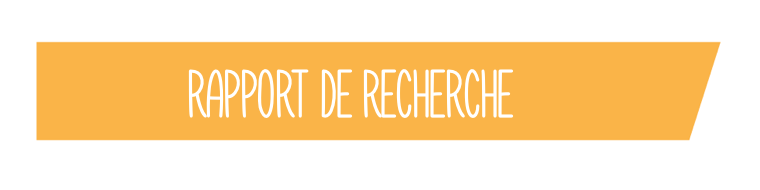 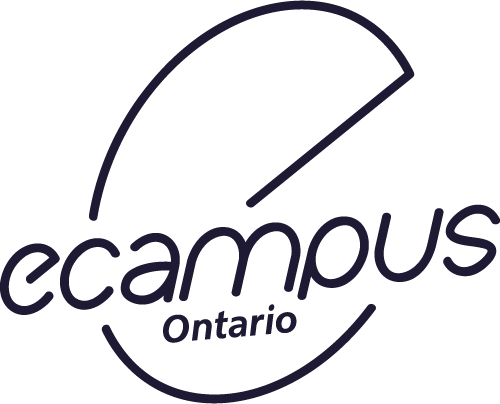 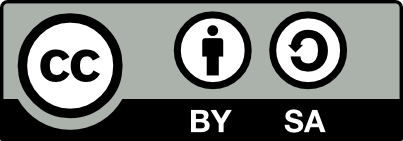 À propos d’eCampusOntario eCampusOntario, une société sans but lucratif, est financée par le gouvernement de l’Ontario à titre de centre d’excellence en apprentissage en ligne intégrant la technologie pour tous les collèges et universités financés par le secteur public en Ontario.S’appuyant sur de nouvelles recherches mondiales au sujet du potentiel des ressources éducatives libres (REL) et des pratiques éducatives libres (PEL) pour accroître l’accès à l’éducation postsecondaire, l’innovation ouverte est au cœur du document Plantification stratégique 2018-2021 d’eCampusOntario (eCampusOntario, 2017. Grâce à des programmes, des ateliers et des réseaux de soutien, eCampusOntario encourage les collèges et universités membres à explorer la recherche émergente en matière d’éducation ouverte et à y contribuer, ainsi qu’à étendre l’utilisation des REL dans toute la province.Afin d’en apprendre davantage sur les enseignants de niveau postsecondaire de l’Ontario en lien avec son document de planification stratégique, eCampusOntario a effectué des recherches en s’appuyant sur des sondages menés au printemps 2018. Cette recherche visait à recueillir des renseignements de base sur les types de ressources utilisées par les enseignants, les critères utilisés pour sélectionner ces ressources, leur niveau de connaissance et d’utilisation des REL. Vous trouverez dans le présent rapport un résumé et les conclusions de ces recherches.Sommaire exécutifL’enquête Connaissance et utilisation des ressources éducatives libres (REL) en Ontario a été menée au printemps 2018. Au total, 383 formateurs et formatrices ont répondu à un sondage en ligne de 15 questions visant à recueillir de l’information sur leur pratique d’enseignement sous l’angle de la sélection des ressources de cours. Le sondage était offert en français et en anglais.Définition des REL  La description et la définition précises utilisées pour informer les participants à l’étude étaient les suivantes :Les ressources éducatives libres (REL) prennent de nombreuses formes, notamment à grande échelle, comme les manuels libres et les cours numériques complets, et à petite échelle, comme les images, les vidéos, les programmes de cours, les activités ou les évaluations. Les REL sont définis comme des « matériaux d’enseignement, d'apprentissage ou de recherche appartenant au domaine public ou publiés avec une licence de propriété intellectuelle permettant leur utilisation, adaptation et distribution à titre gratuit » (UNESCO).ParticipantsLes participants à cette étude étaient des enseignants de niveau postsecondaire de l’Ontario qui enseignent actuellement dans des collèges ou des universités à financement public en Ontario. Leur participation à l’étude était volontaire et ils ont été recrutés au moyen des divers canaux de communication d’eCampusOntario. Sur un bassin de réponse potentiel d’environ 25 000 enseignants, le taux de réponse a été de 1,9 p. 100. Bien qu’il s’agisse d’un faible taux de réponse qui ne peut être considéré comme applicable à tous les enseignants de niveau postsecondaire de l’Ontario, les éléments démographiques auxquels des réponses ont été données dans le cadre du sondage ont confirmé qu’il y avait une diversité en ce qui concerne l’expérience, la discipline, le mode de prestation et l’enseignement dans les collèges ou les universités. Les réponses ont été données de façon anonyme au moyen d’un sondage en ligne mené sur une période de six semaines, soit du 19 février au 31 mars 2018. Trois entrevues ont également été menées. Les sondages ont été remplis à 89 p. 100 en anglais et à 11 p. 100 en français, ce qui correspond aux données provinciales sur la minorité francophone en Ontario (Commissariat aux langues officielles). Les sondages ont été remplis à 75 p. 100 en milieu universitaire et à 25 p. 100 en milieu collégial (concordance étroite avec le ratio ontarien de 65/35 étudiants universitaires par rapport aux étudiants collégiaux) (Statistique Canada). L’on a observé de la diversité dans les disciplines enseignées par les participants, qui étaient des enseignants chevronnés, sur la base des réponses sur leur nombre d’années d’expérience (la majorité ayant entre 6 et 20 ans d’expérience).Types de ressources utilisées dans l’enseignementLes participants ont signalé divers types de ressources utilisées dans le cadre de leur pratique d’enseignement. Le contenu créé par les enseignants (comme les documents à distribuer et les diapositives de présentation) était courant, tout comme les ressources sur Internet (sites Web, articles et vidéos). Un grand nombre de répondants ont indiqué qu’ils utilisaient des ressources qu’achètent les étudiants, comme des trousses de cours et des manuels imprimés ou numériques. Les articles de revues et les ressources multimédias par abonnement à une bibliothèque étaient moins courants. De nombreux participants ont toutefois indiqué qu’ils utilisaient une combinaison de ressources. Plus de 80 p. 100 des enseignants ont indiqué qu’ils étaient les seuls responsables de la sélection des ressources dans leur enseignement. Un peu moins de 20 p. 100 ont indiqué qu’ils avaient peu ou pas de pouvoir décisionnel sur les choix en matière de ressources.Critères appliqués par les enseignants pour sélectionner les ressourcesLes enseignants participants ont indiqué une variété de critères qui étaient importants pour eux lors de la sélection des ressources de cours. Les facteurs de sélection les plus courants étaient la fiabilité (de bonne qualité), l’intégralité (harmonisées avec les besoins des étudiants) et l’accessibilité (conçue pour les étudiants pouvant avoir des problèmes de vision, d’audition, d’apprentissage ou de mobilité). Parmi les autres facteurs clés, mentionnons le prix ou la disponibilité à la bibliothèque de l’établissement.Connaissance et utilisation des RELLes participants à cette étude connaissaient généralement les REL et les manuels libres. La majorité des répondants étaient d’accord pour dire qu’ils connaissaient les modalités et les concepts du libre accès. Les participants connaissaient mieux la définition des REL que celle des manuels libres. Les enseignants de niveau collégial qui ont répondu à ce sondage connaissaient mieux le droit d’auteur, les licences et les ressources libres que les enseignants universitaires. La plupart des enseignants qui ont répondu au sondage utilisaient déjà un type de ressource qu’ils considéraient comme des REL dans leur pratique d’enseignement. Les ressources les plus populaires qu’ils utilisent sont des liens vers des sites Web, YouTube (ou d’autres sites externes de vidéos) et des articles en libre accès. La plupart des répondants étaient d’avis qu’ils utilisaient déjà des REL d’une façon ou d’une autre. Les enseignants de niveau universitaire avaient tendance à utiliser des articles en libre accès et des ressources du domaine public plus souvent que les enseignants de niveau collégial. Ces derniers ont indiqué plus souvent que leurs homologues universitaires qu’ils incorporaient des vidéos et des liens vers des sites Web (y compris des sites Web gouvernementaux).Les répondants étaient entièrement d’accord pour dire que les REL réduisaient les coûts des ressources pour les étudiants. Ils ont également convenu qu’ils utilisaient déjà les REL (dans de nombreux cas) et qu’ils envisageraient d’en utiliser davantage à l’avenir. Cependant, beaucoup ont indiqué qu’à leur avis, les REL n’étaient pas particulièrement faciles à trouver dans leur discipline.Commentaires sur les sondages Une question ouverte a été incluse à la fin du sondage, et 23 p. 100 des participants y ont répondu. Ces réponses ont été analysées en fonction des thèmes liés aux processus de sélection des ressources de cours et aux REL. Les trois thèmes les plus courants parmi les réponses étaient les suivants : les participants étaient d’avis que le prix pour les étudiants était un facteur important dans la prise de décisions relatives aux ressources, les participants avaient des préoccupations au sujet de la qualité des REL, et plusieurs participants ont déclaré qu’ils ne comptaient plus sur les manuels comme ressources pédagogiques. Dans l’ensemble, les participants étaient positifs au sujet des REL et des manuels libres; l’on craignait toutefois que les REL soient parfois difficiles ou fastidieux à trouver et qu’ils soient particulièrement difficiles à trouver en français. Répercussions sur la pratique en OntarioCette étude préliminaire de l’Ontario a été conçue pour fournir au personnel des établissements postsecondaires publics de l’information sur les pratiques actuelles de sélection des ressources et les niveaux de connaissance des REL. Les résultats fournissent également des indicateurs de la façon dont le personnel pourrait accroître l’utilisation des REL en se concentrant sur les types de ressources que les enseignants apprécient déjà. L’on a cherché à comprendre les critères de sélection des ressources de cours, et à savoir qui est habilité et qui n’est pas habilité à prendre des décisions concernant les ressources de cours afin d’éclairer l’innovation ouverte actuelle et future en ce qui concerne le mandat de l’enseignant. Comme la majorité des répondants étaient d’accord ou entièrement d’accord pour dire qu’ils seraient intéressés à faire l’expérience des REL dans le cadre de leur pratique, il a été conclu que les initiatives ouvertes du document de planification stratégique d’eCampusOntario pour 2018-2021 étaient harmonisées avec les points de vue des participants. Une étude de suivi semblable, mais plus approfondie, pourrait être conçue pour être mise en œuvre au printemps 2019 afin de recueillir des données comparatives dans le cadre de la planification organisationnelle.  Contexte de la rechercheLes Canadiens contribuent aux pratiques éducatives libres (PEL) et utilisent des ressources éducatives libres (REL) dans le domaine de l’éducation postsecondaire (Jhangiani, Pitt, Hendricks, Key et Lalonde, 2016). De nombreux projets de libre accès ont été menés partout au Canada et beaucoup d’autres sont en cours. Cependant, si les enseignants au Canada cherchent à refléter l’impact social positif des REL et des PEL qui a été démontré dans d’autres pays, les gouvernements provinciaux devront investir davantage, et une plus grande sensibilisation et un plus grand soutien des établissements sont nécessaires pour accroître notre capacité collective (McGreal, Anderson et Conrad, 2015). Les chercheurs qui ont travaillé au tout premier rapport national canadien sur la formation à distance et l’apprentissage en ligne (2017) ont inclus de l’information sur l’utilisation des REL. Ils ont déclaré,Que malgré les fortes pressions exercées par les organismes gouvernementaux et le mouvement de l’éducation libre, l’utilisation des ressources éducatives libres (REL) et des manuels de cours libres est relativement limitée en ce moment, bien qu’un certain nombre d’établissements cherchent activement à utiliser davantage ces ressources (Sondage national sur la formation à distance et l’apprentissage en ligne dans les établissements d’enseignement postsecondaire, p. 27).L’utilisation des REL et des PEL a le pouvoir de réduire le coût de l’éducation publique et postsecondaire (Fischer, Hilton, Robinson et Wiley, 2015). L’utilisation des REL, en particulier en ce qui concerne les licences de libre accès, fournit également aux enseignants et aux étudiants des outils et des compétences leur permettant de trouver, d’adapter et de partager des ressources qui correspondent davantage à leur contexte (Wiley, 2014). Conformément aux données probantes mondiales sur les coûts potentiels et les avantages d’autonomisation des enseignants que présentent les REL pour l’enseignement et l’apprentissage de niveau postsecondaire, eCampusOntario examine la connaissance et l’utilisation des REL chez les enseignants des 24 collèges et des 21 universités de la province.Cette recherche visait à en apprendre davantage sur les éléments ressources de la pratique de l’enseignement postsecondaire en Ontario, y compris les types de ressources que les enseignants utilisent, les principaux critères de prise de décisions que les enseignants appliquent pour choisir les ressources, la sensibilisation des enseignants aux REL et l’utilisation réelle des REL - y compris les manuels libres. Les résultats de cette recherche aideront à éclairer les programmes et les partenariats d’eCampusOntario avec les établissements membres à mesure que le potentiel de la pratique libre sera exploré.MéthodeCette étude était principalement fondée sur un sondage visant à établir une vue d’ensemble de la sélection des ressources de cours et de la connaissance et de l’utilisation des REL parmi les enseignants de niveau postsecondaire de l’Ontario. Les données ont été recueillies au moyen d’un sondage en ligne conçu et hébergé par un fournisseur canadien afin d’assurer le respect de la Loi sur l’accès à l’information et la protection de la vie privée (LAIPVP) et de la Personal Information Protection Act (PIPA). Au total, 15 questions ont été incluses dans le sondage (annexe A du présent rapport), et deux questions portaient sur le consentement. Le sondage a été mis à l’essai auprès d’un groupe restreint d’enseignants chevronnés de l’Ontario pour confirmer que les questions et la terminologie étaient conformes à la pratique d’enseignement dans les collèges et les universités de l’Ontario. Trois entrevues ont été menées auprès d’enseignants volontaires, soit un enseignant de niveau universitaire et deux de niveau collégial. Chaque entrevue a duré environ 30 minutes et a reposé sur une série de questions ouvertes (annexe B du présent rapport).Les participants recrutés pour la recherche constituaient un échantillon d’enseignants de l’Ontario s’étant portés volontaires et enseignant actuellement dans un collège ou une université. Leur population potentielle comprenait environ 17 000 enseignants universitaires (OCUFA) et 12 000 enseignants collégiaux (SEFPO, 2017) qui travaillaient dans des établissements d’enseignement postsecondaire en Ontario au printemps 2018. Le recrutement a été effectué au moyen des divers canaux de communication d’eCampusOntario, y compris des messages sur Twitter, la promotion dans le bulletin mensuel eCampusOntario et la promotion de vive voix et visuelle pendant les ateliers et les activités en personne tenues en février et mars 2018. L’on a demandé aux partenaires des bureaux d’enseignement et d’apprentissage des établissements postsecondaires financés par les fonds publics de l’Ontario de promouvoir l’étude. Le bouche-à-oreille grâce aux relations personnelles avec les enseignants et les messages par d’autres moyens de partenariat, notamment Contact Nord et l’OCUFA (Union des Associations des Professeurs des Universités de l'Ontario) ont également été inclus dans les efforts de recrutement. Au total, 383 participants ont répondu en tout ou en partie aux sondages. À 1,9 p. 100 de la population, ce taux de réponse était faible et ne peut être considéré comme applicable à tous les enseignants de niveau postsecondaire de l’Ontario. Cependant, les éléments démographiques auxquels des réponses ont été données dans le cadre du sondage ont confirmé qu’il y avait une diversité de représentation en ce qui a trait à l’expérience, à la discipline, au mode de prestation et à l’enseignement dans les collèges ou les universités. Parmi les répondants des universités, 260 ont répondu entièrement aux questionnaires et 31 ont répondu partiellement aux questionnaires inclus dans l’analyse (le critère d’inclusion était d’au moins 80 p. 100). Parmi les répondants des collèges, il y a eu 88 questionnaires entièrement remplis et 4 questionnaires partiellement remplis (selon le même critère, soit au moins 80 p. 100). L’analyse des données quantitatives a compris des processus Excel et SPSS v.24 pour obtenir les statistiques descriptives et la fréquence. Trois participants qui avaient répondu au sondage se sont également portés volontaires pour participer à une entrevue de 30 minutes. Les données des transcriptions ont été analysées à l’aide d’un codage ouvert et axial pour obtenir un ensemble de thèmes communs liés à la sélection des ressources de cours et à la connaissance et à l’utilisation des REL.ConstatationsEn ce qui concerne l’objet de l’étude, les détails suivants de l’analyse des données ont été jugés les plus pertinents, à savoir les types de ressources que les enseignants de l’Ontario utilisent dans le cadre de l’enseignement et de l’apprentissage, les critères qu’ils appliquent à la sélection des ressources, leur niveau de connaissance et leur utilisation réelle des REL. Outre les données liées à l’objet de l’étude, les données sur le statut à temps plein et à temps partiel, le rôle dans la sélection des cours et la question de savoir si les formateurs enseignaient en personne, en ligne, ou une combinaison des deux, ont été incluses aux fins du contexte descriptif.Statut d’emploi dans l’établissementLes données sur les participants à plein temps, à temps partiel, à contrat limité ou ayant un autre statut dans les collèges et les universités sont présentées dans le tableau 1 ci-après. Les statuts déclarés par les enseignants de niveau collégial et universitaire ont été très semblables. Parmi les réponses au sujet des statuts dans la catégorie « autre », mentionnons les contrats à temps plein, les professeurs émérites, les professeurs à la retraite à temps partiel et les chargés de cours.Tableau 1Statut d’emploi dans l’établissementRôle dans la sélection des ressources de coursLe tableau 2 ci-après présente les données sur les mandats des participants dans le choix des ressources pour leurs cours. Les résultats indiquent que les enseignants de niveau collégial sont moins susceptibles d’avoir le plein contrôle sur les décisions relatives aux ressources des cours que leurs homologues universitaires, et les décisions prises en collaboration au sujet des ressources des cours sont plus courantes chez les collègues et les départements des collèges. Tableau 2Rôle dans la sélection des ressources de coursMode de prestationLes enseignants des collèges et des universités ont indiqué une combinaison de modalités dans leur enseignement, comme le montre le tableau 3 ci-après. La pratique dominante était l’enseignement en classe en personne, plusieurs participants indiquant qu’ils enseignaient de multiples façons et qu’ils enseignaient à une combinaison d’étudiants de premier cycle, de deuxième cycle et de la formation continue. Les enseignants collégiaux étaient plus susceptibles d’enseigner dans des modes entièrement en ligne et mixtes, et aucun des deux groupes n’a indiqué une pratique d’enseignement significative en formation continue. Il y a eu un certain chevauchement entre les participants des collèges et des universités en ce qui a trait à l’enseignement à des étudiants de niveau collégial et universitaire. Les données du tableau 3 indiquent le nombre de participants qui ont choisi chacune des catégories plutôt que la moyenne ou le pourcentage.Tableau 3Mode de prestation par type de participant et d’étudiantaaC = enseignants collégiaux, U = enseignants universitaires Types de ressourcesLe tableau 4 ci-après énumère les types de ressources que les participants ont utilisées dans le cadre de leur pratique d’enseignement. On a demandé aux participants de choisir tous les types de ressources qui s’appliquaient à leur pratique. Les données ci-après indiquent le pourcentage de répondants qui ont choisi chacune des catégories.Tableau 4Types de ressources utilisées dans l’enseignementaIndique que la ressource a été achetée par l’étudiant Critères de sélection des ressourcesOn a demandé aux participants de préciser la mesure dans laquelle ils étaient d’accord avec une liste prédéterminée de critères de sélection des ressources. Les choix de réponse pour chaque élément étaient les suivants : 1 = Entièrement en désaccord, 2 = En désaccord, 3 = D’accord et 4 = Entièrement d’accord. Le tableau 5 ci-après montre les réponses moyennes pour les enseignants collégiaux, universitaires et combinés. Les trois principaux facteurs de sélection étaient la fiabilité (de bonne qualité), l’intégralité (harmonisée avec les besoins des étudiants) et l’accessibilité (conçue pour les étudiants pouvant avoir des problèmes de vision, d’audition, d’apprentissage ou de mobilité). Parmi les autres facteurs clés, mentionnons le prix ou la disponibilité des ressources à la bibliothèque de l’établissement.Tableau 5Critères de sélection des ressourcesaSGA = système de gestion de l’apprentissageNiveau de connaissance des REL et du droit d’auteurAfin de déterminer si les participants connaissaient les REL et les manuels libres, et s’ils connaissaient les domaines du droit d’auteur et de la licence libre, deux ensembles d’éléments ont été inclus dans le sondage. Des définitions des REL et des manuels libres ont été fournies pour aider les enseignants à répondre en connaissance de cause aux questions. Les tableaux 7 et 8 décrivent la connaissance qu’ont les participants des REL et des manuels libres, et le tableau 9 décrit leur niveau de connaissance du droit d’auteur et de l’octroi de licences pour les ressources. La moyenne pour le tableau 8 a été calculée à partir des réponses suivantes : 1 = aucune connaissance, 2 = vague connaissance, 3 = connaissance et 4 = connaissance approfondie. Les enseignants connaissaient mieux les REL que les manuels libres. Les enseignants de niveau collégial connaissaient mieux, en général, le droit d’auteur, les licences et les ressources libres.Tableau 7Connaissance des REL Tableau 8Connaissance des manuels libres (ML)Tableau 9Connaissance du droit d’auteur et des licencesTypes de REL utilisésOn a demandé aux participants d’indiquer les types de ressources qu’ils utilisaient, y compris les ressources communes sur Internet et certaines REL. La liste préétablie représentait des types de ressources que les enseignants de niveau postsecondaire connaissaient probablement bien, d’après les commentaires formulés dans le cadre du projet pilote par des enseignants libres d’expérience. Les constatations sont présentées dans le tableau 10 ci-après. Les principales réponses comprenaient des liens vers des sites Web, YouTube (ou d’autres sites externes de vidéos) et des articles en libre accès. Tableau 10Types de REL utilisésPerception des REL et intention de les utiliserLe tableau 11 ci-après présente la perception des REL et l’intention de les utiliser. Les participants ont répondu à une série de questions sur les REL et leur intérêt à les utiliser à titre de ressources de cours. Les participants ont défini leur perception en exprimant leur accord ou leur désaccord avec une série d’énoncés suivant l’échelle suivante : 1 = Entièrement en désaccord, 2 = En désaccord, 3 = D’accord, 4 = Entièrement d’accord. Les participants étaient entièrement d’accord pour dire que les REL réduisent les coûts des ressources pour les étudiants. Ils ont également convenu qu’ils envisageraient d’utiliser les REL. Beaucoup ont toutefois indiqué qu’à leur avis, les REL, dans leur discipline, n’étaient pas particulièrement faciles à trouver. Tableau 11Perception des REL et intention de les utiliserAnalyse qualitative du sondageUne question ouverte a été incluse dans le sondage : « Avez-vous d’autres commentaires ou préoccupations au sujet des manuels, du contenu des cours, des manuels libres ou des REL dans votre pratique? » Environ 23 p. 100 des participants (89 au total) ont répondu à cette question. Un processus de codage ouvert et axial a été utilisé pour analyser les commentaires et le tableau 12 ci-après présente les thèmes dominants par fréquence.Tableau 12Commentaires qualitatifs du sondage selon leur fréquenceVoici quelques commentaires représentatifs :« [Les REL] favoriseraient un environnement [sic] axé principalement sur l’expérience d’apprentissage des étudiants. Cela favoriserait également notre propre collaboration et notre respect mutuel pour la recherche et les domaines de connaissances et de spécialité universitaires. »« L’adaptation des textes des REL prend du temps, et les employeurs ne nous accordent pas ce temps. »« Le manuel libre devrait être de qualité équivalente pour que je puisse le choisir plutôt qu’un manuel payant. La qualité est beaucoup plus importante pour moi que le prix. »« Les manuels scolaires sont souvent mal rédigés, trop neutres et trop vagues quant à l’importance d’un aspect. Il s’agit davantage de recueils d’informations que de sources de culture et de savoir. »« Au moins, lorsqu’il s’agit d’enseigner des principes fondamentaux et des concepts ou techniques essentiels, ce matériel devrait être GRATUIT et OUVERT à tous. »« Il existe des [REL], mais il faut beaucoup de temps pour les trier et trouver ceux qui conviennent à nos étudiants ». « Avant tout, je choisis les manuels et le contenu des cours en fonction de leur pertinence, puis j’évalue d’autres composantes. »« Avons-nous l’impression que notre établissement (ou notre discipline) reconnaît ce genre d’outil [les REL] d’une façon ou d’une autre? »Entrevues qualitativesTrois entrevues ont été menées auprès de participants s’étant portés volontaires. Chaque entrevue a duré 30 minutes. Ces entrevues visaient à explorer plus en détail les questions du sondage avec quelques enseignants. Dans la section suivante, nous ne donnerons que les initiales des participants interrogés. JR donne un cours de base en génie et un cours de deuxième année sur la convivialité des logiciels dans une université de l’Ontario. MW enseigne les communications au niveau général dans un collège de l’Ontario, et exerce un rôle de leadership au niveau du département. BG enseigne l’anatomie et la physiologie en technique infirmière dans un collège de l’Ontario.Parmi les thèmes communs fondés sur le codage ouvert et axial des commentaires des participants, mentionnons l’utilisation intensive de ressources Internet comme élément central de l’enseignement, l’importance qu’accordent les étudiants au coût des manuels, l’importance de trouver et d’utiliser des ressources de grande qualité adaptées aux besoins des étudiants et les pratiques éducatives libres (PEL). Chaque participant avait des besoins uniques en matière d’enseignement et de sélection de ressources de cours, comme le démontrent les récits suivants.JR n’utilise pas de manuels scolaires dans ses cours. Bien qu’il ait déclaré avoir écrit un manuel bien utilisé et respecté dans son domaine, il croit maintenant davantage à la philosophie du libre accès. Il a conçu et géré son propre logiciel libre (sous licence libre) en partenariat avec les étudiants. Ses cours sont très expérientiels et ils sont axés sur l’étudiant et le design. Les étudiants doivent trouver leur propre logiciel libre et faire des présentations sur leurs explorations. Les étudiants utilisent des dépôts libres comme GitHub pour télécharger et partager leur travail avec d’autres et utilisent également un site Web de documentation standard de l’industrie appelé Stack overflow pour faire du partage et de la collaboration entre pairs. En ce qui concerne la qualité de son logiciel libre, JR a déclaré : « J’essaie de garder le logiciel de qualité commerciale et il est développé à 99 p. 100 par des étudiants, du premier cycle jusqu’au doctorat. » Il a également déclaré : « Ma philosophie est entièrement libre » (JR, 2018).MW a résumé sa pratique d’utilisation de ressources trouvées sur Internet en déclarant : « Plus nous pourrons alléger le fardeau financier des étudiants de niveau postsecondaire, plus ils seront enclins à poursuivre leurs études » (MW, 2018). Personnellement, il n’utilise pas de manuel, mais il reconnaît que la prise de décisions sur les ressources du cours relève de la personne qui a conçu le cours. S’il enseignait un cours créé par quelqu’un d’autre, il utiliserait un manuel acheté par l’étudiant, le cas échéant. Il encourage ses collègues à faire preuve d’ouverture dans la mesure du possible. Il a également l’habitude de prendre des notes et de choisir régulièrement des ressources pour gérer sa charge de travail et s’assurer de disposer de renseignements à jour, pertinents et crédibles. BG donne un cours d’anatomie et de physiologie pour les infirmières et infirmiers au niveau collégial. Elle n’a pas le mandat de choisir la ressource du cours et se fie à un plan de cours conçu à l’avance pour enseigner. Elle est préoccupée par le prix levé du manuel (plus de 300 $). BG ajoute au manuel sa pratique d’enseignement active, ses propres notes et les ressources sur Internet qu’elle juge pertinentes et de grande qualité. Elle décrit son rapport avec les étudiants comme suit : « Le collège me donne un manuel, mais je le partage avec les étudiants parce que le prix est prohibitif. Je l’ai prêté bien des fois, et je le prête la plupart du temps à vrai dire, mais que peut-on y faire, n’est-ce pas? » (BG, 2018). Elle a exprimé l’idée que le manuel choisi n’était pas important pour ce cours et a déclaré que l’anatomie et la physiologie n’avaient pas vraiment beaucoup changé au fil du temps. Elle ne savait pas qu’il existe un manuel libre d’anatomie et de physiologie (disponible auprès d’un fournisseur appelé OpenStax) mais elle aimerait beaucoup l’examiner.Dans la section suivante, les résultats seront explorés dans le cadre d’une brève discussion sur leur contexte de travail d’eCampusOntario et sur l’objet de l’étude du point de vue des participants.Discussion et répercussions sur la pratique d’eCampusOntario Les répondants à ce sondage semblaient bien connaître les concepts et les pratiques d’utilisation des REL dans le cadre de leurs habitudes de sélection des ressources de cours. Même si les participants ont indiqué qu’ils comptaient à 70 p. 100 ou plus sur les manuels achetés par les étudiants, ils ont aussi indiqué qu’ils utilisaient Internet pour fournir des ressources supplémentaires et parfois des ressources de base pour leur enseignement. Il s’agissait d’indicateurs positifs pour le cheminement de programme conçu par eCampusOntario dans le cadre de son document Planification stratégique 2018-2021.Les enseignants collégiaux et universitaires qui ont répondu à cette étude enseignent surtout en personne. Certains enseignent à la fois en ligne et en personne, mais dans la plupart des cas, leur travail se fait en personne, en classe. Cela nous rappelle que l’enseignement et l’apprentissage en ligne ne représentent qu’une petite partie de l’enseignement et de l’apprentissage dans l’ensemble de la province. Les échanges sur la technologie au sujet des ressources numériques devraient être contextualisées en fonction de multiples modes d’enseignement.Parmi les participants à cette étude, il y avait une différence notable au chapitre du mandat en ce qui concerne la prise de décisions concernant les ressources de cours. Les enseignants universitaires ont indiqué qu’ils étaient les seuls responsables ou qu’ils dirigeaient un groupe chargé de prendre des décisions 82 p. 100 du temps, alors que les enseignants collégiaux étaient des décideurs 64 p. 100 du temps.Une des répondantes à l’entrevue a indiqué que ses ressources et ses évaluations étaient prédéterminées et intégrées à un plan de cours. Elle a la possibilité de fournir des ressources supplémentaires, et c’est la voie qu’elle a choisie. Cela indique qu’il y a peut-être d’autres intervenants (coordonnateurs de programmes collégiaux, responsables de cours ou administrateurs de département) qui prennent les décisions relatives aux ressources des cours, et pas seulement les enseignants. Les ateliers et les ressources de perfectionnement professionnel offerts par eCampusOntario sont habituellement conçus pour les enseignants, et le public cible pourrait devoir être élargi pour inclure d’autres décideurs. Les répondants des collèges et des universités ayant participé à cette étude ont indiqué une utilisation généralisée des ressources achetées par les étudiants pour l’enseignement et l’apprentissage. Il s’agissait notamment de trousses de cours, de manuels imprimés et de manuels numériques. Plus de 70 p. 100 des participants ont indiqué qu’ils avaient exigé ces types de ressources. L’importance accordée aux manuels comme outil pédagogique essentiel indique que l’accent que met actuellement eCampusOntario sur les manuels libres, des substituts directs sans frais des ressources achetées par les étudiants, pourrait être un moyen efficace d’accroître l’utilisation des REL et d’alléger le fardeau financier des étudiants de niveau postsecondaire.  Les facteurs de sélection des ressources (les critères utilisés par les enseignants participants) ont également fourni des renseignements utiles aux fins des programmes d’eCampusOntario. Les répondants ont indiqué que leurs critères les plus importants pour choisir les ressources étaient la fiabilité (ressource de grande qualité, provenant d’un fournisseur de confiance), l’accessibilité (ressource conçue pour les étudiants ayant des différences d’apprentissage cognitif et physique) et l’intégralité (ressource conçue pour un éventail de sujets). eCampusOntario doit s’assurer de mettre en évidence et de financer les manuels libres et les autres REL qui présentent ces qualités identifiées par les enseignants. Les participants à cette étude connaissaient mieux les REL et les licences libres que prévu d’après les récents résultats du rapport de suivi de l’Ontario sur le Sondage national sur la formation à distance et l’apprentissage en ligne dans les établissements d’enseignement postsecondaire (2017). Suivant les résultats du sondage national, 5 p. 100 des établissements ontariens ont indiqué qu’ils utilisaient beaucoup les REL, et un peu plus du tiers ont déclaré une utilisation modérée. Cinquante pour cent des répondants ont indiqué qu’ils connaissaient ou connaissaient très bien les REL. Ce pourcentage était plus faible pour les manuels libres, à 40 p. 100 et 27 p. 100 respectivement (collège et université). Compte tenu de la nouveauté du concept et de l’utilisation des REL et des manuels libres, les participants à cette étude semblaient bien informés. Cela peut être lié à l’échantillon de volontaires pour l’étude, dont l’intérêt peut avoir été motivé par la connaissance actuelle des REL. Dans l’ensemble, la connaissance du droit d’auteur et des licences était inférieure à celle des REL et des manuels libres, ce qui indique un domaine d’intérêt et de programmes sur lequel eCampusOntario pourrait mettre l’accent. Lorsqu’on leur a demandé quels types de ressources libres ils utilisaient déjà pour enseigner, les participants à l’étude ont indiqué que les vidéos (YouTube et d’autres fournisseurs externes) et les ressources sur Internet comme les pages Web étaient utilisées très fréquemment. Même si ces types de ressources ne sont pas toujours des REL au sens technique (p. ex., elles ne sont pas toujours sous licence libre, téléchargeables ou adaptables), elles sont presque toujours gratuites pour les étudiants. La pratique consistant à utiliser ces ressources est perçue comme un indicateur de la valeur que les enseignants accordent aux options de pratique actuelles, pertinentes, diversifiées et sans frais.Les répondants étaient fortement d’accord pour dire que l’utilisation des REL pourrait réduire le coût des ressources au niveau postsecondaire et qu’ils étaient prêts à expérimenter l’utilisation des REL. L’obstacle prédominant découvert dans les questions de sondage liées aux REL concerne le fait que les participants estimaient que les REL n’étaient pas faciles à trouver dans leur discipline. Cette constatation indique à eCampusOntario que le perfectionnement professionnel visant à accroître la sensibilisation aux dépôts de ressources libres et aux pratiques propres à une discipline où les enseignants trouvent des REL de grande qualité pourrait être une clé potentielle du succès des REL. Plusieurs répercussions sur la pratique d’eCampusOntario ont été déterminées comme suit :Soutenir l’adaptation et la création de manuels scolaires libres grâce à des possibilités de financement et de perfectionnement professionnel en partenariat avec des établissements ontariens Veiller à ce que les activités de programmes et de soutien comprennent tous les modes d’enseignement (en personne, mixte et entièrement en ligne)Consulter les intéressés au sujet des différences dans le pouvoir décisionnel au sujet des ressources utilisées dans les cours pour déterminer comment concevoir des séances de perfectionnement professionnelVeiller à ce que les échanges sur les REL avec les intervenants intéressés comprennent la façon de les utiliser comme ressources supplémentaires.  Déterminer les mesures à prendre pour sensibiliser davantage les administrateurs postsecondaires (en plus des enseignants) aux avantages et aux défis de l’utilisation des REL Mettre l’accent sur les principaux critères de sélection des ressources de cours, soit la qualité (confiance), l’accessibilité et l’intégralité (harmonisation avec un éventail de besoins des étudiants) au moment de discuter des REL Inclure les définitions des REL et des explications des types de licences dans les présentations et les échanges Répondre au besoin de perfectionnement professionnel autour des dépôts de REL (où trouver les REL) et des listes de ressources organisées propres à chaque discipline afin d’accroître l’utilisation globale des RELLimites et recherches futuresCette étude a été réalisée sur un échantillon volontaire de la population des enseignants de niveau postsecondaire de l’Ontario. Le taux de réponse, basé sur le recrutement par les canaux de communication d’eCampusOntario, a été très faible, à 1,9 p. 100. Les résultats de cette étude peuvent être utilisés pour éclairer la pratique d’eCampusOntario, mais ils ne sont pas applicables à la population en général. Les concepts du sondage étaient fiables, de l’ordre de ,743 à ,793 d’après les tests de fiabilité (coefficient alpha de Cronbach). Il serait possible de peaufiner le sondage afin de mesurer plus précisément les facteurs de connaissance et d’utilisation et accroître la fiabilité à ,900 avant un éventuel projet de recherche au printemps 2019.eCampusOntario envisage une étude de suivi au printemps 2019 pour déterminer l’effet que les programmes et le soutien des REL pourraient avoir sur l’utilisation des REL. Un plan de recrutement révisé sera mis en œuvre afin d’assurer la participation d’un échantillon plus représentatif de l’ensemble de la population des enseignants de niveau postsecondaire de l’Ontario. Personne-ressource :Si vous avez des questions au sujet de cette recherche, veuillez les adresser à l’adresse courriel générale d’eCampusOntario inquiry@ecampusontario.caRéférencesBG (2018). Témoignage personnel dans le cadre d’une entrevue [transcription].Fischer, L., Hilton III, J., Robinson, T. J. et Wiley, D. (2015). A multi-institutional study of the impact of open textbook adoption on the learning outcomes of postsecondary students (Étude multi institutionnelle de l’incidence de l’adoption de manuels libres sur les résultats d’apprentissage des étudiants postsecondaires). Journal of Computing in Higher Education, 27, 159-172.Ivankova, N. V. (2015). Mixed methods applications in action research: From methods to community action (Applications de méthodes mixtes dans la recherche-action : des méthodes à l’action communautaire). Thousand Oaks (Californie) : Sage Publications, Inc.Jhangiani, R.S., Pitt, R., Hendricks, C., Key, J. et Lalonde, C. (2016). Exploring faculty use of open educational resources at British Columbia post-secondary institutions (Exploration de l’utilisation par le corps professoral de ressources éducatives libres dans les établissements postsecondaires de la Colombie-Britannique). Extrait de https://bccampus.ca/files/2016/01/BCFacultyUseOfOER_final.pdfJR (2018). Témoignage personnel dans le cadre d’une entrevue [transcription].McGreal, R., Anderson, T. et Conrad, D. (2015). Open educational resources in Canada 2015 (Les ressources éducatives libres au Canada en 2015). International Review of Research in Open and Distributed Learning, 16(5), 161-175.MW (2018). Témoignage personnel dans le cadre d’une entrevue [transcription].OCUFA (Union des Associations des Professeurs des Universités de l'Ontario) Protection des droits des professeurs, création de meilleures universités [Brochure]. Extrait de https://ocufa.on.ca/assets/MemberBrochure_F.pdfCommissariat aux langues officielles. Infographie : Le fait français en Ontario. Extrait de http://www.officiallanguages.gc.ca/fr/statistiques/infographiques/presence-francophone-ontarioSEFPO (Syndicat des employés de la fonction publique de l’Ontario). (7 juillet 2017). Contract negotiations are under way (Les négociations contractuelles sont en cours) [Bulletin].  Extrait de https://opseu.org/sites/default/files/2017-07-07_caat-a_bulletin_3.pdfStatistique Canada.  Sondage national sur la formation à distance et l’apprentissage en ligne dans les établissements d’enseignement postsecondaire (2017). Évolution de la formation à distance et de l’apprentissage en ligne dans les universités et collèges du Canada. Extrait de https://formationenlignecanada.ca/publications/UNESCO (Organisation des Nations Unies pour l’éducation, la science et la culture). Ressources Éducatives Libres (REL) : qu'est-ce que c'est? Extrait de http://www.unesco.org/new/fr/communication-and-information/access-to-knowledge/open-educational-resources/what-are-open-educational-resources-oers/Wiley, D. (5 mars 2014). The Access Compromise and the 5th R (Le compromis de l’accès et le cinquième R) [billet de blogue]. Extrait de https://opencontent.org/blog/archives/3221Annexe A – Sondage Sondage sur les ressources relatives aux cours postsecondaires en Ontario[Un protocole normalisé de consentement éclairé a été utilisé pour assurer la conformité à l’éthique]Veuillez choisir une seule des options suivantes :Oui, je consens à ce que eCampusOntario recueille mes réponses à ce sondageNon, je ne consens pas.Bienvenue! Quelques renseignements à votre sujetDans cette section, nous posons des questions générales sur vous et votre expérience d’enseignement. Nous ne demanderons pas de renseignements personnels.2. Quel est le nom du collège ou de l’université où vous enseignez? Veuillez choisir un seul des éléments suivants :[Liste des établissements membres d’eCampusOntario, 24 collèges et 21 universités]Veuillez choisir un seul établissement, celui où vous enseignez le plus.3. Quel niveau d’emploi décrit votre rôle?Veuillez choisir un seul des éléments suivants :Rôle à temps pleinRôle à temps partielContrat ou mandat limitéAutre  4. Sélectionnez la catégorie qui correspond le mieux à votre principale discipline d’enseignement :Veuillez choisir un seul des éléments suivants :Agriculture, foresterie et sciences vétérinairesBiologie, Mathématiques, Chimie et PhysiqueÉtudes commerciales (p. ex., communication et ressources humaines)Services communautaires (p. ex., travail social)Conception, création et arts de la scène (arts appliqués, p. ex., édition, architecture)ÉducationGénie Soins de santé (p. ex., médecine, soins infirmiers, dentisterie et pharmacologie)Humanités (p. ex., histoire, langues et littérature)Sciences sociales (p. ex., psychologie, sociologie, géographie et économie)Technologie (p. ex., informatique)Autre  5. Combien d’années d’expérience avez-vous en enseignement?Veuillez choisir un seul des éléments suivants :1 à 5 ans6 à 10 ans11 à 15 ans16 à 20 ansPlus de 20 ans6. À l’aide des descriptions des différents modes d’apprentissage ci-après, veuillez indiquer le mode et le type d’apprentissage que vous appliquez le plus souvent (plusieurs types d’étudiants sont permis).Liste des modes de prestation :En personne : L’administration d’un cours en personne peut se faire par un système de gestion de l’apprentissage (SGA) ou un site Web.Cours mixte/hybride : Cours où le contenu est offert en ligne et où le nombre de cours en personne est réduit.Cours entièrement ou principalement en ligne : Cours où tout ou la majeure partie du contenu est offert en ligne, p. ex., apprentissage à distance ou en ligne.Veuillez choisir la réponse appropriée pour chaque élément :Ressources de coursDans cette section, nous posons des questions sur les types de cours que vous utilisez dans votre enseignement régulier.7. Quels types de ressources utilisez-vous dans le cadre de votre enseignement? (Vous pouvez choisir plus d’une option.)Veuillez choisir toutes les réponses qui s’appliquent :Articles de journaux qui sont des ressources de bibliothèque numériquesTrousse de cours imprimée achetée par l’étudiantManuel acheté par l’étudiant (imprimé - à couverture souple ou à couverture rigide)Manuel numérique acheté par l’étudiantRessources supplémentaires (questionnaires, examens, simulations) achetées par les étudiantsContenu original que je crée (aucun achat requis de la part de l’étudiant)Ressources multimédias de la bibliothèque (vidéos, audio, illustrations, œuvres d’art)Ressources sur Internet (sites Web, articles, vidéos) qui ne coûtent rien aux étudiantsAutres :  8. Quel est votre rôle dans la sélection des ressources de cours pour vos étudiants?Veuillez choisir un seul des éléments suivants :Je suis seul responsable de la sélectionJe dirige un groupe qui fait la sélectionJe suis membre d’un groupe qui fait la sélectionJ’influence la sélection, mais je n’ai pas de pouvoir décisionnel.Je n’ai aucun rôle à jouer dans la sélection des ressources de coursAutre  Critères de sélection des ressources du coursDans cette section, nous vous interrogeons sur votre méthode de sélection des ressources.9. La liste suivante porte sur les facteurs potentiels de sélection des ressources de cours dans votre pratique. Veuillez indiquer la mesure dans laquelle vous êtes d’accord ou en désaccord avec le fait que l’article est un facteur déterminant pour vous (veuillez sélectionner un choix entre « Fortement en désaccord » et « Entièrement d’accord »).Veuillez choisir la réponse appropriée pour chaque élément :Connaissance des ressources libres Dans cette section, nous vous interrogeons sur votre niveau de connaissance des manuels libres, des ressources éducatives libres et du droit d’auteur. 10. Les ressources éducatives libres (REL) prennent de nombreuses formes, notamment à grande échelle, comme les manuels libres et les cours numériques complets, et à petite échelle, comme les images, les vidéos, les programmes de cours, les activités ou les évaluations. Les REL sont définies comme des « matériaux d’enseignement, d'apprentissage ou de recherche appartenant au domaine public ou publiés avec une licence de propriété intellectuelle permettant leur utilisation, adaptation et distribution à titre gratuit » (UNESCO).Veuillez indiquer votre niveau de connaissance des ressources éducatives libres (REL).Veuillez choisir un seul des éléments suivants :Je ne connais pas les RELJ’ai entendu parler des REL, mais je ne connais pas grand-chose à leur sujetJe connais un peu les REL, mais je ne sais pas comment ils peuvent être utilisés.Je connais les REL et certains de leurs cas d’utilisationJe connais très bien les REL et je sais comment ils peuvent être utilisés pour l’enseignement et l’apprentissage.11. Selon Allen et Seaman 2016 (Opening the Textbook report), les manuels libres sont des manuels qui sont disponibles gratuitement avec des licences « libres » non restrictives. Les manuels libres couvrent un large éventail de disciplines et peuvent être téléchargés et imprimés dans divers formats de fichiers à partir de plusieurs sites Web et dépôts.  Veuillez indiquer votre niveau de connaissance des manuels libres.Veuillez choisir un seul des éléments suivants :Je ne connais pas les manuels libres J’ai entendu parler des manuels libres, mais je ne connais pas grand-chose à leur sujet. Je connais un peu les manuels libres, mais je ne suis pas certain qu’ils conviennent à mes besoins. Je connais bien les manuels libres et certains de leurs cas d’utilisation.Je connais très bien les manuels libres et je sais comment ils peuvent être utilisés pour l’enseignement et l’apprentissage.12. Veuillez indiquer votre niveau de connaissance des cadres d’octroi de licences suivants :Veuillez choisir la réponse appropriée pour chaque élément :(aucune connaissance, vague connaissance, connaissance ou très bonne connaissance)13. Lequel des types suivants de REL utilisez-vous actuellement dans le cadre de votre enseignement?Veuillez choisir toutes les réponses qui s’appliquent :Articles de revues en libre accèsYouTube (ou autres vidéos en continu sur Internet)Liens vers des pages Web sur InternetDocuments du domaine public (ressources primaires des archives, par exemple)Manuels libresSites Web du gouvernementRessources sous licence Creative CommonsJe n’utilise pas les REL dans mon enseignementAutres :  14. En ce qui concerne les manuels libres et les autres REL, veuillez indiquer dans quelle mesure vous êtes d’accord avec les énoncés suivants : (Veuillez choisir entre Entièrement en désaccord et Entièrement d’accord)Veuillez choisir la réponse appropriée pour chaque élément :15. Avez-vous d’autres commentaires ou préoccupations concernant les manuels, le contenu des cours, les manuels libres ou les REL dans votre pratique? Veuillez écrire votre réponse ici :Confirmation de la fin de l’enquête16. Cette dernière question confirmera votre consentement à ce que eCampusOntario recueille vos réponses à ce sondage.En sélectionnant l’option « Oui » ci-après, vous indiquez que vous consentez à partager vos réponses avec eCampusOntario aux fins décrites au début du sondage. *Veuillez cocher une seule des réponses suivantes :OuiNonVous avez atteint la fin du sondage - merci de votre participation.Remarque : Ce sondage est fourni comme REL avec l’attribution suivante :Ressources de cours postsecondaire et sondage REL par eCampusOntario est offert sous une licence internationale CC BY SA 4.0Annexe B - Questions ouvertes Dans quel établissement travaillez-vous et quel est votre titre?Quels cours enseignez-vous?Quels types de ressources utilisez-vous dans votre enseignement?Selon la définition de ressources éducatives libres indiquée dans le sondage, utilisez-vous des ressources éducatives libres dans le cadre de votre enseignement?Comment faites-vous les recherches et trouvez-vous des ressources pour votre enseignement?Avez-vous des préoccupations au sujet du coût des manuels?Que pensez-vous des REL?Quel genre de commentaires vos étudiants vous donnent-ils sur vos ressources?Comment assurez-vous la qualité lorsque vous trouvez des ressources?Quels sont certains des obstacles à l’utilisation des ressources par les étudiants?Faites-vous face à des obstacles au moment de trouver et de sélectionner des ressources?Type de rôleCollègeUniversitéRôle à temps plein64 p. 10063 p. 100Rôle à temps partiel14 p. 10012 p. 100Mandat ou contrat de durée limitée20 p. 10020 p. 100Autre2 p. 1004 p. 100Niveau de responsabilitéCollègeUniversitéSeul responsable56 p. 10078 p. 100Dirigeant d’un groupe 8 p. 100 4 p. 100Membre d’un groupe16 p. 100 9 p. 100Influence mais pas de pouvoir10 p. 100 2 p. 100Aucun rôle 8 p. 100 5 p. 100Autre2 p. 1002 p. 100Mode de prestation du participantDiplôme collégial de premier cycleUni, premier cycleDiplômésFormation continue C - En personneU - En personne 5720    9219   9119 414C - En ligne U - En ligne10 4   3 17   6 16 522C – Combinaison U – Combinaison 21 1  224 11  9 5 5Type de ressourceCollège UniversitéEnsembleArticles de journal43 p. 10077 p. 10069 p. 100Trousse de coursa15 p. 10021 p. 10020 p. 100Manuel*71 p. 10073 p. 10073 p. 100Manuel numériquea36 p. 10030 p. 10031 p. 100Ressources supplémentairesa16 p. 10018 p. 10018 p. 100Contenu original de l’enseignant 85 p. 10076 p. 10078 p. 100Multimédia - Bibliothèque48 p. 10034 p. 10037 p. 100Ressources Internet92 p. 10081 p. 10084 p. 100CritèresMoyenne collégialeMoyenne universitaireMoyenne combinéePrix abordable 2.963.002.99Disponibilité à la bibliothèque2.693.093.00Intégralité 3.223.153.16Compatibilité avec le SGAa2.912.642.71Recommandées par des collègues2.902.862.87Polyvalence multimédia 2.942.762.80Fiabilité 3.353.423.40Contenu supplémentaire2.912.622.69Accessibilité 3.26 3.113.15ÉnoncésÉnoncésCollègeCollègeUniversité Université Ensemble Je ne connais pas les REL Je ne connais pas les REL 22 p. 10022 p. 10027 p. 10027 p. 10025 p. 100J’ai entendu parler des REL, mais je ne connais pas grand-chose à leur sujetJ’ai entendu parler des REL, mais je ne connais pas grand-chose à leur sujet12 p. 10012 p. 10018 p. 10018 p. 10018 p. 100Je connais un peu les REL, mais je ne sais pas comment les utiliser.Je connais un peu les REL, mais je ne sais pas comment les utiliser.16 p. 10016 p. 10015 p. 10015 p. 10015 p. 100Je connais les REL et certaines de leurs utilisationsJe connais les REL et certaines de leurs utilisations33 p. 10033 p. 10027 p. 10027 p. 10028 p. 100Je connais très bien les REL et je les utilise dans mes coursJe connais très bien les REL et je les utilise dans mes cours17 p. 10017 p. 10013 p. 10013 p. 10014 p. 100ÉnoncéCollègeUniversité Ensemble Je ne connais pas les ML 28 p. 10029 p. 10031 p. 100J’ai entendu parler des ML, mais je n’en connais pas grand-chose 15 p. 10018 p. 10019 p. 100Je connais un peu les ML, mais je ne sais pas trop comment les utiliser Je connais les ML et certaines de leurs utilisations Je connais très bien les ML et je les utilise dans mes cours 17 p. 10026 p. 10014 p. 10015 p. 10018 p. 1009 p. 10017 p. 10021 p. 10011 p. 100ÉlémentMoyenne collégialeMoyenne universitaireMoyenne combinéeLicence du domaine public2.872.922.91Droit d’auteur canadien2.902.722.76Licences Creative Commons2.582.612.60Types de REL CollègeUniversitéEnsembleArticles en libre accès37 p. 10060 p. 10055 p. 100YouTube (et autres vidéos)88 p. 10076 p. 10079 p. 100Liens vers un site Web88 p. 10082 p. 10083 p. 100Ressources du domaine public40 p. 10055 p. 10052 p. 100Manuels libres 19 p. 10015 p. 10016 p. 100Sites Web du gouvernement64 p. 10051 p. 10054 p. 100Licence Creative Commons34 p. 10032 p. 10033 p. 100N’utilise pas les REL  4 p. 1008 p. 100 7 p. 100ÉnoncéÉnoncéMoyenne collégialeMoyenne universitaireMoyenne combinéeL’utilisation des REL réduit les coûtsL’utilisation des REL réduit les coûts3.483.443.45L’adaptation est importante pour moiL’adaptation est importante pour moi3.213.013.06J’envisagerais d’utiliser des RELJ’envisagerais d’utiliser des REL3.433.263.30Les REL sont faciles à trouver Les REL sont faciles à trouver 2.081.992.01Je me joindrais à une communauté REL Je me joindrais à une communauté REL 2.932.592.68CodeFréquenceLe coût des ressources est important pour les étudiants29La qualité des REL me préoccupe28Je n’utilise pas de manuels16J’aime les REL et les manuels libres13La conception pédagogique des ressources est importante10Les REL sont limités dans ma discipline9Je préfère les manuels des éditeurs8J’utilise une combinaison de manuels scolaires et d’autres ressources7Je suis préoccupé par la rémunération des créateurs7La qualité des manuels des éditeurs me préoccupe7Les possibilités d’impression sont importantes7Trouver des REL prend du temps6Il faut une politique encadrant les REL6Les REL sont limitées en français5Étudiants collégiauxEn personneEn ligneCombinaisonÉtudiants universitaires de premier cycleEn personneEn ligneCombinaisonÉtudiants de niveau collégial ou universitaireEn personneEn ligneCombinaisonÉtudiants en éducation permanenteEn personneEn ligneCombinaisonLa ressource du cours est gratuite ou peu coûteuse pour les étudiants.La ressource du cours est disponible dans la bibliothèque pour que l’étudiant puisse l’emprunter.La ressource du cours contient du contenu complet et des activités d’apprentissage.La ressource du cours fonctionne bien dans le SGA (système de gestion de l’apprentissage) de mon établissement.La ressource du cours est recommandée par des collègues enseignants.La ressource du cours est riche en médias (illustrations, vidéos, simulations)Je fais confiance à la qualité des auteurs et des éditeurs des ressources du cours.La ressource du cours comprend des documents supplémentaires (p. ex., diapositives PowerPoint, banques de questions)La ressource du cours est disponible en formats accessiblesDomaine publicDroit d’auteur canadienCreative Commons (ou autre paradigme de licence libre)L’utilisation de manuels libres/REL constitue un avantage pour les étudiants sur le plan du coût Un manuel/REL adaptable/modifiable serait important pour mon enseignementJ’envisagerais d’utiliser des manuels libres/REL à l’avenir Les manuels libres et les REL sont faciles à trouver dans la discipline que j’enseigne  J’aimerais faire partie d’une communauté qui produit des manuels libres /REL J’utiliserais des manuels libres/REL si j’avais du soutien en ce sens dans mon établissement Je ne suis pas intéressé à utiliser des manuels libres/REL à l’avenir 